Daffodil International UniversityDepartment of Software Engineering (SWE)Office of the Chairman of Project/Thesis CommitteeAugust 14, 2022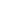 NOTICE: This is to notify that B.Sc. students who have completed their registration for the course of Project/Thesis (SWE – 431/SE 431/DS 431/RE 431) in fall 2022 are asked to attend the workshop on Project, Thesis and Internee Methodology at 1:30 pm on 24/08/2022 (Wednesday)Workshop Details:Dr. Fazle Elahi, Md. Shohel Arman, Khalid Been Badruzzaman Biplob	Senior Lecturer & Lecturer						 Member, Project/Thesis Committee 				Department of Software Engineering				** Mid Term Defense Will be held 29th September 2022**NB: Everyone's participation is mandatory. Those who do not participate in the workshop cannot attend Midterm defense.**NB: For further Queries please given an email with this email address: khalid@daffodilvarsity.edu.bd, arman.swe@diu.edu.bd or Contact with this number: 01710404280, 01673383289Thesis Methodology WorkshopDate: 24/08/2022 (Wednesday)Time: 1:30 pm Keynote Speaker: Md. Shohel Arman  Lecturer(Sr. Scale)Dept. of Software Engineering Room No: 603ABProject or Internee Methodology WorkshopDate: 24/08/2022 (Wednesday)Time: 1:30 pm Keynote Speaker: Khalid Been Md. BadruzzamanLecturer(Sr. Scale)Dept. of Software Engineering Room No: 611AB